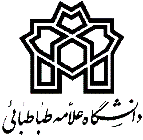 جدول دروس ارائه شده در نیمسال  :  دوم         سال تحصیلی    :      1403-1402         رشته  :  مدیریت بیمه     ترم   :  دوم       ورودی :      1402        مقطع     :کارشناسی صجدول دروس ارائه شده در نیمسال  :  دوم       سال تحصیلی    :      1403-1402         رشته  :  مدیریت بیمه       ترم   :  چهارم        ورودی :      1401        مقطع     :کارشناسی صجدول دروس ارائه شده در نیمسال   :    دوم       سال تحصیلی :    1403-1402          رشته :   مدیریت  بیمه                    ترم :     ششم         ورودی  :    1400     مقطع   : کارشناسی صجدول دروس ارائه شده در نیمسال   :    دوم       سال تحصیلی :   1403-1402        رشته :    مدیریت  بیمه          ترم :  هشتم      ورودی  :  991           مقطع   : کارشناسی  صبسمه تعالیدانشکده مدیریت و حسابداریعنوان درسكد درسنظريعمليگروهنام استادگروه معرفی کنندهروز تشكيل كلاساز ساعتتا ساعتتاريخ امتحانساعتشماره كلاسعنوان درسكد درسنظريعمليگروهنام استادگروه معرفی کنندهروز تشكيل كلاساز ساعتتا ساعتتاريخ امتحانساعتشماره كلاساصول حسابداری 12424017301د.بهشورحسابداریشنبه – دوشنبه08:0009:152/48:30106ریاضیات و کاربرد آن در مدیریت 22424006301د.جوانشیرصنعتییکشنبه – سه شنبه08:0009:154/413:30202اصول بیمه2402005301د.صحتیکشنبه10:0012:306/48:30203مبانی سازمان و مدیریت2424014301د.خلیفه سلطانیشنبه – دوشنبه09:3010:4512/413:30209اقتصاد خرد24240354اقتصادشننبه – دوشنبه11:0012:159/413:30ورزش1 (برادران)9010030106تربیت بدنییکشنبه 13:0014:4510/48:30ورزش1 (خواهران)9010030104تربیت بدنیشنبه13:0014:4530/313:30اندیشه اسلامی 2 (خواهران) 9010002207معارفیکشنبه15:0016:4510/413:30اندیشه اسلامی 2 (برادران)9010002206معارفدوشنبه13:0014:4530/313:30بسمه تعالیدانشکده مدیریت و حسابداریعنوان درسكد درسنظريعمليگروهنام استادگروه معرفی کنندهروز تشكيل كلاساز ساعتتا ساعتتاريخ امتحانساعتشماره كلاسعنوان درسكد درسنظريعمليگروهنام استادگروه معرفی کنندهروز تشكيل كلاساز ساعتتا ساعتتاريخ امتحانساعتشماره كلاسحسابرسی صنعتی 12402002301د.حسن زادهحسابداریشنبه – دوشنبه13:0014:152/48:30104حقوق تجارت24020043د.جواهرکلامحقوقچهارشنبه09:3012:004/413:30بیمه اشخاص 124020083آقای گرشاسبی09125758155شنبه15:0017:309/415:30110سازمان و مدیریت شرکت های بیمه24020092خ.د.صفرزاده نیا09127189468شنبه15:0016:4512/48:3001روش تحقیق24240153د.خلیل نژادیکشنبه15:0017:3013/413:3001بیمه اموال 124020063خ.د.مژده چرخیانسه شنبه15:0017:306/413:30102تفسیر موضوعی قرآن (خواهران)9010015204معارفسه شنبه08:0009:4510/413:30تفسیر موضوعی قرآن (برادران)9010015208معارفدوشنبه15:0016:4510/413:30بسمه تعالیدانشکده مدیریت و حسابداریعنوان درسكد درسنظريعمليگروهنام استادگروه معرفی کنندهروز تشكيل كلاساز ساعتتا ساعتتاريخ امتحانساعتشماره كلاسعنوان درسكد درسنظريعمليگروهنام استادگروه معرفی کنندهروز تشكيل كلاساز ساعتتا ساعتتاريخ امتحانساعتشماره كلاسپژوهش عملیاتی 224240093د.پهلوانیصنعتیشنبه – دوشنبه08:0009:4530/38:30202مدیریت مالی 124240483د.موسی پورمالیشنبه – دوشنبه10:0011:152/48:30208بیمه مسئولیت24020192د. علی صرفیشنبه15:0016:454/413:3002بیمه های اتکائی24020123د.آموزگاردوشنبه13:0015:3010/48:3001زبان تخصصی بیمه 224020162د.راشد رستمیان09128392573چهارشنبه10:0011:4512/48:3005حقوق و مقررات مدنی24020032علی تقی زاده09122153526حقوقچهارشنبه08:0009:4513/413:30انقلاب اسلامی ایران( خواهران)90100092معارفشنبه13:0014:453/415:30انقلاب اسلامی ایران (برادران)90100092معارفیکشنبه15:0016:453/415:30بسمه تعالیدانشکده مدیریت و حسابداریعنوان درسكد درسنظريعمليگروهنام استادگروه معرفی کنندهروز تشكيل كلاساز ساعتتا ساعتتاريخ امتحانساعتشماره كلاسعنوان درسكد درسنظريعمليگروهنام استادگروه معرفی کنندهروز تشكيل كلاساز ساعتتا ساعتتاريخ امتحانساعتشماره كلاسروانشناسی عمومی24240013علی اسماعیلیروانشناسیشنبه - دوشنبه13:0014:152/48:30203بازاریابی و مدیریت بازار- بیمه24040012د. ناصحی فرسه شنبه10:0011:4510/413:30205توسعه اقتصادی و برنامه ریزی 11 نفر24240103د.سلامیسه شنبه13:0015:306/413:30102تفسیر موضوعی قرآن (برادران)یکشنبه16:3018:1530/315:30تفسیر موضوعی قرآن(خواهران)سه شنبه16:3018:1530/315:30